Про внесення змін до деяких постанов Кабінету Міністрів України щодо захисту прав дітей на період надзвичайного або воєнного стануКабінет Міністрів України постановляє:Внести до постанов Кабінету Міністрів України щодо захисту прав дітей на період надзвичайного або воєнного стану зміни, що додаються.ЗМІНИ,
що вносяться до постанов Кабінету Міністрів України щодо захисту прав дітей на період надзвичайного або воєнного стану1. Пункт 2 Положення про дитячий будинок сімейного типу, затвердженого постановою Кабінету Міністрів України від 26 квітня 2002 р. № 564 (Офіційний вісник України, 2002 р., № 18, ст. 925; 2016 р., № 60, ст. 2052; 2020 р., № 50, ст. 1568; 2021 р., № 37, ст. 2224) після абзацу другого доповнити новим абзацом такого змісту:“Під час дії на території України надзвичайного або воєнного стану до дитячого будинку сімейного типу можуть влаштовуватися діти, які залишилися без батьківського піклування, на умовах тимчасового влаштування в межах передбаченої граничної чисельності дітей у дитячому будинку сімейного типу.”.У зв’язку з цим абзаци третій - шостий вважати відповідно абзацами четвертим - сьомим.2. Пункт 2 Положення про прийомну сім’ю, затвердженого постановою Кабінету Міністрів України від 26 квітня 2002 р. № 565 (Офіційний вісник України, 2002 р., № 18, ст. 926; 2006 р., № 6, ст. 299; 2020 р., № 50, ст. 1568; 2021 р., № 37, ст. 2224) після абзацу другого доповнити новим абзацом такого змісту:“Під час дії на території України надзвичайного або воєнного стану у прийомні сім’ї можуть тимчасово влаштовуватися діти, які залишилися без батьківського піклування, на умовах тимчасового влаштування в межах передбаченої граничної чисельності дітей у прийомній сім’ї.” .У зв’язку з цим абзаци третій - п’ятий вважати відповідно абзацами четвертим - шостим.3. Порядок провадження органами опіки та піклування діяльності, пов’язаної із захистом прав дитини, затверджений постановою Кабінету Міністрів України від 24 вересня 2008 р. № 866 “Питання діяльності органів опіки та піклування, пов’язаної із захистом прав дитини” (Офіційний вісник України, 2008 р., № 76, ст. 2561; 2014 р., № 93, ст. 2684; 2016 р., № 56, ст. 1942; 2019 р., № 44, ст. 1533) доповнити розділом такого змісту:“Особливості влаштування дітей, які залишилися без батьківського піклування, у тому числі дітей, розлучених із сім’єю, дітей-сиріт, дітей, позбавлених батьківського піклування, у разі введення на території України надзвичайного або воєнного стану78. Під час дії на території України надзвичайного або воєнного стану діти, які залишилися без батьківського піклування, у тому числі діти, розлучені із сім’єю, тимчасово влаштовуються відповідно до пункту 31 цього Порядку, до функціонуючих прийомних сімей та дитячих будинків сімейного типу на умовах тимчасового влаштування в межах передбаченої граничної чисельності дітей, які можуть бути влаштовані до таких форм виховання.У разі відсутності технічної можливості видати наказ служби у справах дітей за місцем функціонування відповідної прийомної сім’ї або дитячого будинку сімейного типу діти влаштовуються за наказом служби у справах дітей відповідної обласної та Київської міської військової адміністрації.У разі набуття тимчасово влаштованою дитиною статусу дитини-сироти, дитини, позбавленої батьківського піклування, така дитини влаштовується до прийомних сімей та дитячих будинків сімейного типу на загальних підставах з призначенням виплати державної соціальної допомоги.79. Під час дії на території України надзвичайного або воєнного стану особа, яка перебуває у сімейних, родинних відносинах (у тому числі хрещені батьки) з дитиною-сиротою або дитиною, позбавленою батьківського піклування, виявила бажання взяти її під опіку, піклування подає службі у справах дітей за місцем свого проживання або за місцем виявлення дитини такі документи:заяву;копію паспорта громадянина України;документи, що підтверджують сімейні, родинні зв’язки особи з дитиною;довідку від нарколога та психіатра про відсутність перебування на обліку;довідку про наявність чи відсутність судимості, видану територіальним центром з надання сервісних послуг МВС за місцем проживання заявника або через Портал “Дія”. У разі неможливості її отримання, кандидат в опікуни, піклувальники подає заяву про відсутність притягнення його до кримінальної відповідальності відповідно до статей Кримінального кодексу України, зазначених у пункті 10 частини першої статті 212 Сімейного кодексу України. Відповідальність за достовірність наданої службі у справах дітей інформації щодо відсутності судимості покладається на опікунів чи піклувальників.Після припинення надзвичайного або воєнного стану довідка про наявність чи відсутність судимості опікуна, піклувальника надається службі у справах дітей протягом місяця.У разі виявлення факту подання недостовірної інформації опіку, піклування може бути скасовано протягом місяця.80. Під час дії на території України надзвичайного або воєнного стану проходження особами, в сім’ї яких влаштовуються діти-сироти та діти, позбавлені батьківського піклування, під опіку, піклування, курсу навчання з виховання таких дітей у центрі соціальних служб для сім’ї, дітей та молоді не вимагається.81. Під час дії на території України надзвичайного або воєнного стану діти, які перебувають у складних життєвих обставинах, діти, які залишилися без піклування батьків, діти-сироти та діти, позбавлені батьківського піклування, які проживають або зараховані до закладів різних типів, форм власності та підпорядкування на цілодобове перебування, можуть тимчасово влаштовуватись до інших закладів, в яких передбачено цілодобове перебування дітей, у населених пунктах, в яких можливо забезпечити безпеку дітей з урахуванням їх віку та стану здоров’я.На період тимчасового влаштування діти вважаються вихованцями закладів різних типів, форм власності та підпорядкування, до яких вони влаштовані відповідно до законодавства до введення надзвичайного або воєнного стану.82. Питання влаштування дітей відповідно до абзацу другого пункту 78 та пункту 79 цього Порядку не виноситься на розгляд Комісії з питань захисту прав дитини.”.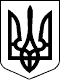 КАБІНЕТ МІНІСТРІВ УКРАЇНИ
ПОСТАНОВАвід 22 березня 2022 р. № 349
КиївПрем'єр-міністр УкраїниД. ШМИГАЛЬД. ШМИГАЛЬІнд. 73ЗАТВЕРДЖЕНО
постановою Кабінету Міністрів України
від 22 березня 2022 р. № 349